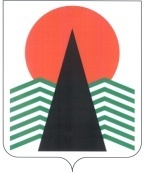  Администрация Нефтеюганского районаМуниципальная комиссияпо делам несовершеннолетних и защите их правПОСТАНОВЛЕНИЕ №77 24 декабря 2020 года, 10 – 00 ч. г. Нефтеюганск,  3 мкрн., дом 21, каб. 430 (сведения об участниках заседания указаны в протоколе №63 заседания МКДН и ЗП Нефтеюганского района)Об обеспечении жилыми помещениями детей-сирот и детей, оставшихся без попечения родителей, лиц из числа детей-сирот и детей, оставшихся без попечения родителей, в том числе об исполнении исполнительных документов о предоставлении жилья детям - сирот и детям, оставшимся без попечения родителей, лицам из числа детей-сирот и детей, оставшихся без попечения родителей Заслушав и обсудив информацию по вопросу, предусмотренному планом работы муниципальной комиссии по делам несовершеннолетних и защите их прав Нефтеюганского района на 2020 год, муниципальная комиссия установила:            По состоянию на 01 января 2020 года в отделе по опеке и попечительству  в списке детей-сирот и детей, оставшихся без попечения родителей, лиц из числа детей-сирот и детей, оставшихся без попечения родителей, которые относились к категории  детей-сирот и детей, оставшихся без попечения родителей, лиц из числа детей-сирот и детей, оставшихся без попечения родителей, которые подлежат обеспечению жилыми помещениями в 2020 году состоят 11 человек с правом на предоставление жилого помещения в 2019 г. -  5 человек,  в 2020 г. -  6 человек. 	В рамках реализации мероприятий муниципальной программы «Социальная поддержка жителей Нефтеюганского района на 2019-2024 годы и на период до 2030 года» на приобретение 11 жилых помещений детям-сиротам и детям, оставшимся без попечения родителям, а также лицам из их числа по договорам найма специализированных жилых помещений предусмотрены денежные средства в размере 22 150 290,60 рублей, из них:- средства окружного бюджета в виде субвенции на предоставление жилых помещений детям-сиротам и детям, оставшимся без попечения родителей, лицам из их числа по договорам найма специализированных жилых помещений выделено 19 519 962 руб.;- средства местного бюджета 2 630 328,60 рублей.	18.11.2020 заключены муниципальные контракты на приобретение:- 1 жилого помещения в сп. Сингапай;- 1 жилого помещения в п. Чеускино.	До 30.12.2020 жилые помещения будут переданы по предварительным договорам найма специализированного жилого помещения лицам данной категории.	10.11.2020 размещены извещения на приобретение 9 жилых помещений в гп. Пойковский, аукционы признаны несостоявшимися.	23.11.2020 размещены повторные аукционы на приобретение 9 жилых помещений в гп. Пойковский, аукционы состоялись, муниципальные контракты заключены, запланирована передача жилых помещений  по предварительным договорам найма специализированного жилого помещения лицам данной категории в 1 квартале 2021 года.	Вопрос по предоставлению временного жилья с регистрацией по месту жительства или по месту пребывания в муниципальном образовании детям – сиротам и детям, оставшимся без попечения родителей, лицам из их числа от 18 лет до 23 лет, лицам старше 23 лет, не обеспеченным жилыми помещениями, решается индивидуально и рассматривается на заседании жилищной комиссии при администрации Нефтеюганского района.	По состоянию на 01.12.2020 лица из числа детей-сирот и детей, оставшихся без попечения родителей, имеющие право на обеспечение жилым помещением по договорам найма специализированных жилых помещений на территории Нефтеюганского района в связи с достижением совершеннолетия, обучаются в высших и профессиональных учебных заведениях, проживают в общежитиях, 1 человек признан судом недееспособным и проживает с опекуном.	На территории района отсутствуют исполнительные документы о предоставлении жилых помещений лицам из числа детей-сирот и детей, оставшихся без попечения родителей.           	Во исполнение статьи 2 Федерального закона от 24.06.1999 №120-ФЗ «Об основах системы профилактики безнадзорности и правонарушений несовершеннолетних»,  в целях повышения эффективности работы, муниципальная комиссия по делам несовершеннолетних и защите их прав Нефтеюганского района п о с т а н о в и л а:	1.  Информацию об обеспечении жилыми помещениями детей-сирот и детей, оставшихся без попечения родителей, лиц из числа детей-сирот и детей, оставшихся без попечения родителей, в том числе об исполнении исполнительных документов о предоставлении жилья детям - сирот и детям, оставшимся без попечения родителей, лицам из числа детей-сирот и детей, оставшихся без попечения родителей, принять к сведению.	Срок: 24 декабря 2020 года.	2.  Рекомендовать Департаменту имущественных отношений администрации Нефтеюганского района (О.В.Бородкина)  провести анализ  хода строительства жилых многоквартирных домов на территории Нефтеюганского района с целью  приобретения жилых помещений для данной категории лиц в 2021 году и  планирования своевременного проведения электронных торгов.   	Срок: до 01 февраля 2021 года.	3. Рекомендовать главам городского и сельских поселений Нефтеюганского  муниципального района закрепить актом органа местного самоуправления  Положение о предоставлении жилых помещений для временного проживания лицам из числа детей-сирот, своевременно не обеспеченными жилыми помещениями, по договорам найма специализированных жилых помещений для лиц из числа детей-сирот и детей, оставшихся без попечения родителей.	Срок: до 26 января 2021 года.	4. Контроль за исполнением постановления возложить на заместителя председателя муниципальной комиссии по делам несовершеннолетних и защите их прав.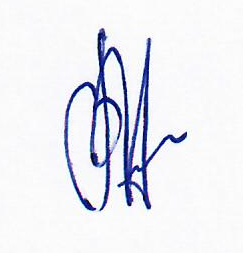 Председательствующий                                         В.Г.Михалев